Business Application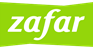 	Zafar Produce115 Corporate Drive	New Windsor, NY  12553	Phone: (845) 562-7450	Fax:      (845) 562-1277 Business Name:  ____________________________________________________Date:________________________Company Name: _________________________________________________________________________________Physical Address: ________________________________________________________________________________			_____________________________________________________________________________Mailing Address: _________________________________________________________________________________			_____________________________________________________________________________Phone: __________________________________________   Fax: _________________________________________Company Web Site Address: _______________________________________________________________________Email Address: __________________________________________________________________________________Federal Tax ID or Social Security Number: ________________________________Check which is applicable to you:(   ) Corporation   (   ) LLC (   ) Limited Partnership (   ) Sole Proprietorship (   ) Other: ___________________________Name, Address and		_______________________________________________________________________Phone # of Company 		_______________________________________________________________________Officer:				_______________________________________________________________________Name & Title and Persons _________________________________________________________________________Authorized to act on your    _________________________________________________________________________Behalf			        _________________________________________________________________________Trade References:1.Name, Address: __________________________________________________________________________    Phone & Fax:    __________________________________________________________________________2. Name, Address: __________________________________________________________________________  	     Phone & Fax: ___________________________________________________________________________3. Name, Address: __________________________________________________________________________    	    Phone & Fax: ____________________________________________________________________________Bank References:Name of Bank:        ___________________________________________________Address:                 ___________________________________________________		                      __________________________________________________Account Number:   ____________________________________________________Type of Account (   ) Checking (   ) SavingsPhone:     ____________________________________________________________Fax:         ____________________________________________________________Contact Person: _______________________________________________________I, _____________________________________, residing at _______________________________________________ ______________________________________________for and in consideration of your extending credit at my request to_____________________________________________________________________________________________(hereinafter referred as the “company”), hereby personally guarantee to Zafar Produce,Inc.,This Business Application is signed by the undersigned as a duty authorized representative of the Customer and individual. In order for Zafar Produce Inc, to consider extending credit to the Customer , and the Customer, and for other good and valuable consideration: (a) without limiting any other remedy, all amounts owing to Zafar Produce, Inc. that are not paid when due shall bear interest at the rate of 18% annually; (b) s security for all obligations now and hereafter owing to Zafar Produce, Inc, the Customer hereby grants and security interest to in all of its inventory, fixtures and equipment located at the above address and in all the accounts, documents, instruments, chattel paper and general intangibles of the Customer; and (c) the undersigned personally guarantees full and prompt payment to Zafar Produce, Inc. including, without limitations, all amounts invoiced, costs of collection, court costs. Reasonable attorney’s fees and expenses and interest on overdue amounts. The obligations of the Customer and the undersigned are continuing and irrevocable and all defenses and all notices are hereby waived. The undersigned expressly agrees to the modification and/or renewal of all credit terms and /or extensions of credit to the Customer. Nothing herein shall obligate Zafar Produce, Inc. to accept any orders from, or extend any credit to, the Customer or the undersigned individually. All obligations hereunder are governed by and shall be constructed under the laws of the State of New York. All obligations hereunder are joint and several. To induce acceptance of this Business Application, the Customer and the undersigned irrevocably submit to and consents to the jurisdiction of courts having situs in Orange County, State of New York or such other location selected by Zafar Produce, Inc.	The undersigned states that the information supplied on this Business Application is for the purpose of securing credit with Zafar Produce, Inc. and that such information is true and complete. Zafar Produce, Inc, is hereby authorized to obtain such further information as is necessary concerning the information stated in this Business Application. The undersigned fully understands the credit terms extended by Zafar Produce,Inc.The payment of any obligation of the company and hereby agrees to bind myself to pay to Zafar Produce, Inc. on demand of any sum which may become due to Zafar Produce, Inc. by to Company whenever the company shall fail to pay the same. It is understood that this guarantee shall be continuing and irrevocable and indemnity for such indebtedness of the company. I do hereby waive notice of default, non-payment and notice thereof and consent to any modification or renewal of the credit hereby guaranteed.Signature _____________________________________Owner Print Name ________________________________ Date_________________Signature _____________________________________Owner Print Name ________________________________ Date _________________Use of a Corporate title shall in no way limit the personal liability of the personal signatory.                                                                             